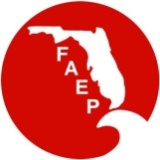 Call – In Number:  605-475-4000 Code:  607028#Call to Order – Amy Guilfoyle 12:02 PM ESTRoll Call – Elva Peppers  Approve November Minutes John made motion to approve, Stephanie seconded & all in favor except Tim, who abstained because he was absent. Old businessElections- Bruce will send the ballots out today and will give 30 days for voting. Conference Agreement- Aerielle requested clarification if the FAEP would solicit speakers who would provide CEUs or if FAEP would just approve. Requested that the participation description be reworded. Amy responded that in order to qualify for CEUs the speakers/subject matter needed to have certain basic requirements to get PE CEUs and that it would be up to the track chairs to get the topics/speakers. The FAEP president must review each document within 5 days. Reimbursement of the $1,000 given by the FAEP will not be refunded since it was in the budget, however it will be included in the expense column of the conference. The intent is to back it out of the profits. The conference committee will try to secure a room for an in-person FAEP BOD meeting at the conference. If there is an extra room charge, the FAEP will be solely responsible. The conference committee will make attempts to secure the room at no charge.   Treasurer’s Report – none  Secretary’s Report –  none Vice President’s Report – none   President’s Report – noneAdministrator’s Report – refer to email report   Old Business St Petersburg student chapter- The NAEP student chapter process is dormant. FAEP Tampa Bay chapter to help them get started. Upcoming Meeting – January 25thAdjournment NameAttendanceProxyAmy Guilfoyle – PresidentYesMary Gutierrez- Past PresidentNoJohn Lesman  - Vice PresidentYesMelissa O’Conner - TreasurerNoElva Peppers - SecretaryYesBruce Hasbrouck – Parliamentarian YesTeri Hasbrouck - AdministratorYesTodd Hodgson - Central ChapterYesStan Stokes - Northeast ChapterYesAmy Mixon- Northwest ChapterNoStephanie Voris - South ChapteryesLeft before admin voteLauren Edinger - Southwest ChapterYesJoined at 12:30Elva Peppers -  ChapterYesTim Terwilliger -  ChapterYesPaul Fitzgerald -  ChapterYesJoined at 12:36Courtney Arena – At Large MemberYesTodd Hodgson– At Large Member-NAEP RepresentativeYesDebbie Madden- At Large MemberYesArielle PoulosYesProxy for Lauren